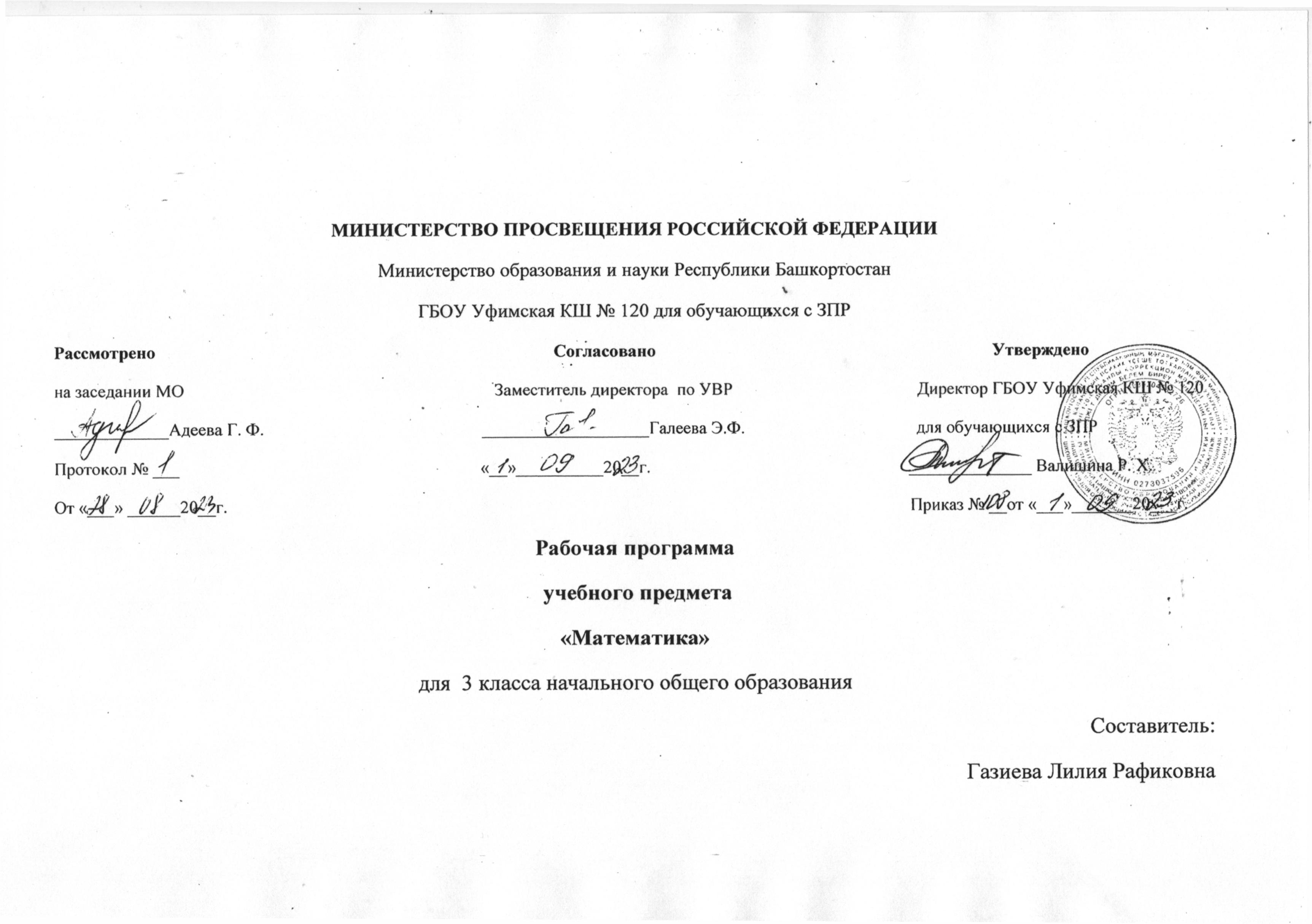  Пояснительная записка: Программа по учебному предмету «Математика» (предметная область «Математика и информатика») составлена на основе Федерального государственного образовательного стандарта начального общего образования (Приказ Министерства просвещения России от  31. 05. 2021 г. №286 зарегистрирован  Министерством  Юстиции Российской Федерации 05. 07. 2021 регистрационный номер № 64100) (далее ФГОС НОО), Федеральной адаптированной образовательной программы начального общего образования обучающихся с задержкой психического развития  (Приказ Министерства просвещения России от 24. 11. 2022 г. № 1023 далее ФАОП НОО ЗПР).   Программа по учебному предмету «Математика» (предметная область «Математика и информатика») включает пояснительную записку, содержание учебного предмета «Математика» для 3 класса начальной школы, планируемые результаты освоения учебного предмета «Математика» на уровне начального общего образования и тематическое планирование изучения курса. Пояснительная записка отражает общие цели и задачи изучения предмета, характеристику психологических предпосылок к его изучению младшими школьниками; характеристику особенностей его изучения обучающимися с ЗПР; место в структуре учебного плана, а также подходы к отбору содержания с учетом особых образовательных потребностей детей с ЗПР, планируемым результатам и тематическому планированию.Содержание обучения раскрывает содержательные линии, которые предлагаются для обязательного изучения в 3  классе начальной школы. Содержание обучения завершается перечнем универсальных учебных действий (УУД) — познавательных, коммуникативных и регулятивных, которые возможно формировать средствами учебного предмета «Математика» с учётом возрастных особенностей и особых образовательных потребностей младших школьников с ЗПР. Планируемые результаты включают личностные, метапредметные результаты за период обучения, а также предметные достижения обучающегося с ЗПР.В тематическом планировании описывается программное содержание по всем разделам (темам) содержания обучения, а также раскрываются методы и формы организации обучения, характеристика видов деятельности, приводятся специфические приемы обучения, которые необходимо использовать при изучении той или иной программной темы (раздела). Представлены также способы организации дифференцированного обучения.В начальной школе изучение математики имеет особое значение в развитии обучающегося. Приобретённые им знания, опыт выполнения предметных и универсальных действий на математическом материале, первоначальное овладение математическим языком станут фундаментом обучения в основном звене школы, а также будут востребованы в жизни. Изучение математики в начальной школе направлено на достижение следующих образовательных ,развивающих целей, а также целей воспитания:1. Освоение начальных математических знаний — понимание значения величин и способов их измерения; использование арифметических способов для разрешения сюжетных ситуаций; формирование умения решать учебные и практические задачи средствами математики; работа с алгоритмами выполнения арифметических действий. 2. Формирование функциональной математической грамотности младшего школьника, преемственности и логики которая характеризуется наличием у него опыта решения учебно-познавательных и учебно-практических задач, построенных на понимании и применении математических отношений («часть-целое», «больше-меньше», «равно-неравно», «порядок»), смысла арифметических действий, зависимостей (работа, движение, продолжительность события). 3. Обеспечение математического развития младшего школьника — формирование способности к интеллектуальной деятельности, пространственного воображения, математической речи; умение строить рассуждения, выбирать аргументацию, различать верные (истинные) и неверные (ложные) утверждения, вести поиск информации (примеров, оснований для упорядочения, вариантов и др.). 4. Становление учебно-познавательных мотивов и интереса к изучению математики и умственному труду; важнейших качеств интеллектуальной деятельности: теоретического и пространственного мышления, воображения, математической речи, ориентировки в математических терминах и понятиях; прочных навыков использования математических знаний в повседневной жизни.Особенности познавательной деятельности и интеллектуального развития детей с ЗПР определяют специфику изучения предмета. Как правило обучающиеся с ЗПР не проявляют достаточной познавательной активности и стойкого интереса к учебным заданиям, они не могут обдумывать и планировать предстоящую работу, следить за правильностью выполнения задания, у них нет стремления к улучшению результата. Трудности пространственной ориентировки замедляют формирование знаний и представлений о нумерации чисел, числовой последовательности, затрудняют использование математических знаков «<» (меньше) и «>» (больше), освоение разрядов многозначных чисел, геометрического материала (чертежно-графических навыков и использования чертежно-измерительных средств).Недостаточность развития словесно-логического мышления, логических операция анализа, синтеза, классификации, сравнения, обобщения, абстрагирования приводят к значительным трудностям в решении арифметических задач. Обучающиеся с ЗПР не всегда точно понимают смысл вопроса задачи, выбирают неверно действие для решения, могут «играть» с числами, не соотносят искомые и известные данные, не видят математических зависимостей. Инертность, замедленность и малоподвижность мыслительных процессов затрудняют формирование вычислительных навыков, использования правила порядка арифметических действий, алгоритма приема письменных вычислений. С трудом осваиваются и применяются учениками с ЗПР знания табличного умножения и деления, правила деления и умножения на ноль, внетабличное деление.В программу учебного предмета «Математика» введены специальные разделы, направленные на коррекцию и сглаживание обозначенных трудностей, предусмотрены специальные подходы и виды деятельности, способствующие устранению или уменьшению затруднений. В первую очередь предусмотрена адаптация объема и сложности материала к познавательным возможностям учеников. Для этого произведен отбор содержания учебного материала и адаптация видов деятельности обучающихся с ЗПР, а также предусматривается возможность предъявления дозированной помощи и/или использование руководящего контроля педагога. Трудные для усвоения темы детализируются, а учебный материал предъявляется небольшими дозами. Для лучшего закрепления материала и автоматизации навыков широко используются различные смысловые и визуальные опоры, увеличивается объем заданий на закрепление. Большое внимание уделяется практической работе и предметно-практическому оперированию, отработке алгоритмов работы с правилом, письменных приемов вычислений и т.д.В основе конструирования содержания и отбора планируемых результатов лежат следующие ценности математики, коррелирующие со становлением личности обучающегося с ЗПР: понимание математических отношений выступает средством познания закономерностей существования окружающего мира, фактов, процессов и явлений, происходящих в природе и в обществе (хронология событий, протяжённость по времени, образование целого из частей, изменение формы, размера и т.д.);математические представления о числах, величинах, геометрических фигурах являются условием целостного восприятия творений природы и человека (памятники архитектуры, сокровища искусства и культуры, объекты природы);владение математическим языком, элементами алгоритмического мышления позволяет ученику совершенствовать коммуникативную деятельность (аргументировать свою точку зрения, строить логические цепочки рассуждений; опровергать или подтверждать истинность предположения).Планируемые результаты содержат допустимые виды помощи обучающимся с ЗПР, которые предъявляются при необходимости.Младшие школьники проявляют интерес к математической сущности предметов и явлений окружающей жизни — возможности их измерить, определить величину, форму, выявить зависимости и закономерности их расположения во времени и в пространстве. Осознанию обучающимся многих математических явлений помогает его тяга к моделированию, что облегчает освоение общего способа решения учебной задачи, а также работу с разными средствами информации, в том числе и графическими (таблица, диаграмма, схема).В начальной школе математические знания и умения применяются обучающимся при изучении других учебных предметов (количественные и пространственные характеристики, оценки, расчёты и прикидка, использование графических форм представления информации). Приобретённые обучающимся умения строить алгоритмы, выбирать рациональные способы устных и письменных арифметических вычислений, приёмы проверки правильности выполнения действий, а также различение, называние, изображение геометрических фигур, нахождение геометрических величин (длина, периметр, площадь) становятся показателями сформированной функциональной грамотности младшего школьника и предпосылкой успешного дальнейшего обучения в основном звене школы.В учебном плане на изучение математики в 3 классе начальной школы отводится 4 часа в неделю, всего— 136 часов.СОДЕРЖАНИЕ УЧЕБНОГО ПРЕДМЕТА «МАТЕМАТИКА» 3 КЛАСС Основное содержание обучения в программе представлено разделами: «Числа и величины», «Арифметические действия», «Текстовые задачи», «Пространственные отношения и геометрические фигуры», «Математическая информация».Числа и величиныЧисла в пределах 1000: чтение, запись, сравнение, представление в виде суммы разрядных слагаемых. Равенства и неравенства: чтение, составление. Увеличение/уменьшение числа в несколько раз. Кратное сравнение чисел.Масса (единица массы — грамм); соотношение между килограммом и граммом; отношение «тяжелее/легче на/в».Стоимость (единицы — рубль, копейка); установление отношения «дороже/дешевле на/в». Соотношение «цена, количество, стоимость» в практической ситуации.Время (единица времени — секунда); установление отношения «быстрее/медленнее на/в». Соотношение «начало, окончание, продолжительность события» в практической ситуации.Длина (единица длины — миллиметр, километр); соотношение между величинами в пределах тысячи.Площадь (единицы площади — квадратный сантиметр, квадратный дециметр, квадратный метр).Арифметические действияУстные вычисления, сводимые к действиям в пределах 100 (табличное и внетабличное умножение, деление, действия с круглыми числами). Письменное сложение, вычитание чисел в пределах 1000.Действия с числами 0 и 1. Письменное умножение в столбик, письменное деление уголком. Письменное умножение, деление на однозначное число в   пределах 100. Алгоритмы письменных приемов вычисления (сложения, вычитания, умножения и деления) в пределах 1000. Проверка результата вычисления (прикидка или оценка результата, обратное действие, применение алгоритма, использование калькулятора). Деление с остатком.Переместительное, сочетательное свойства сложения, умножения при вычислениях.Нахождение неизвестного компонента арифметического действия. Алгоритм записи уравнения.Порядок действий в числовом выражении, значение числового выражения, содержащего несколько действий (со скобками/без скобок), с вычислениями в пределах 1000.Однородные величины: сложение и вычитание.Текстовые задачиРабота с текстовой задачей: анализ данных и отношений, представление на модели, планирование хода решения задачи, решение арифметическим способом. Задачи на понимание смысла арифметических действий (в том числе деления с остатком), отношений (больше/меньше, на/в), зависимостей (купля-продажа, расчёт времени, количества), на сравнение (разностное, кратное). Запись решения задачи по действиям и с помощью числового выражения. Проверка решения и оценка полученного результата.Доля величины: половина, треть, четверть, пятая, десятая часть в практической ситуации; сравнение долей одной величины. Задачи на нахождение доли величины.Пространственные отношения и геометрические фигурыКонструирование геометрических фигур (разбиение фигуры на части, составление фигуры из частей). Виды треугольников.Периметр многоугольника: измерение, вычисление, запись равенства. Вычисление периметра прямоугольника (квадрата) разными способами.Измерение площади, запись результата измерения в квадратных сантиметрах. Вычисление площади прямоугольника (квадрата) с заданными сторонами, запись равенства. Изображение на клетчатой бумаге прямоугольника с заданным значением площади. Сравнение площадей фигур с помощью наложения.Математическая информацияКлассификация объектов по двум признакам.Верные (истинные) и неверные (ложные) утверждения: конструирование, проверка. Логические рассуждения со связками «если …, то …», «поэтому», «значит».Извлечение и использование для выполнения заданий информации, представленной в таблицах с данными о реальных процессах и явлениях окружающего мира (например, расписание уроков, движения автобусов, поездов); внесение данных в таблицу; дополнение чертежа данными.Формализованное описание последовательности действий(инструкция, план, схема, алгоритм).Столбчатая диаграмма: чтение, использование данных для решения учебных и практических задач.Алгоритмы изучения материала, выполнения обучающих и тестовых заданий на доступных электронных средствах обучения (интерактивной доске, компьютере, других устройствах).Универсальные учебные действияУниверсальные познавательные учебные действия:сравнивать математические объекты (числа, величины, геометрические фигуры);выбирать приём вычисления, выполнения действия;конструировать геометрические фигуры;классифицировать объекты (числа, величины, геометрические фигуры, текстовые задачи в одно действие) по выбранному признаку;прикидывать размеры фигуры, её элементов;использовать элементарные знаково-символические средства для организации своих познавательных процессов (использование знаково-символических средств при образовании чисел в пределах 1000, использование схемы для решения задачи из числа предложенных, составление схемы к задаче, составление задачи по схеме, различение понятий число» и «цифра», овладение математическими знаками и символами и т.д.);понимать смысл зависимостей и математических отношений, описанных в задаче;осмысленно читать тексты математических задач (уточнять лексическое значение слов, определять структуру задачи, находить опорные слова, выделять и объяснять числовые данные, находить известные и искомые данные);различать и использовать разные приёмы и алгоритмы вычисления;выбирать метод решения (моделирование ситуации, перебор вариантов, использование алгоритма);соотносить начало, окончание, продолжительность события в практической ситуации;составлять ряд чисел (величин, геометрических фигур) по самостоятельно выбранному правилу;моделировать предложенную практическую ситуацию;устанавливать последовательность событий, действий сюжета текстовой задачи.Работа с информацией:читать информацию, представленную в разных формах;извлекать и интерпретировать числовые данные, представленные в таблице, на диаграмме;уметь производить анализ и преобразование информации в виде таблиц (анализировать имеющиеся данные об объектах, заносить их в соответствующую строку и столбец таблицы, определять количество столбцов и строк таблицы, исходя из данных, оформлять таблицу);записывать результаты разнообразных измерений в числовой форме (знание единиц измерения и понимание к каким величинам они применяются, понимание того, что одна и та же величина может быть выражена в разных единицах, выражать величины в числовой форме в зависимости от выбранной единицы измерения, соотносить числа, выраженные в разных мерах и т.д.);заполнять таблицы сложения и умножения, дополнять данными чертеж;устанавливать соответствие между различными записями решения задачи;использовать дополнительную литературу (справочники, словари) для установления и проверки значения математического термина (понятия).Универсальные коммуникативные учебные действия:слушать собеседника, вступать в диалог по учебной проблеме и поддерживать его; использовать адекватно речевые средства для решения коммуникативных и познавательных задач; принимать участие в коллективном поиске средств решения поставленных задач, договариваться о распределении функций;уметь работать в паре, в подгруппе;использовать математическую терминологию для описания отношений и зависимостей;строить речевые высказывания для решения задач; составлять текстовую задачу;объяснять на примерах отношения «больше/меньше на … »,«больше/меньше в … », «равно»;использовать математическую символику для составления числовых выражений;выбирать, осуществлять переход от одних единиц измерениявеличины к другим в соответствии с практической ситуацией;участвовать в обсуждении ошибок в ходе и результате выполнения вычисления.Универсальные регулятивные учебные действия:выполнять учебные задания вопреки нежеланию, утомлению;выполнять инструкции и требования учителя, соблюдать основные требования к организации учебной деятельности; планировать свои действия в соответствии с поставленной задачей и условием ее реализации, оречевлять алгоритм решения математических заданий и соотносить свои действия с алгоритмом;исправлять допущенные ошибки, соотносить полученный результат с образцом и замечать несоответствия под руководством учителя и самостоятельно;проверять ход и результат выполнения действия;выбирать и использовать различные приёмы прикидки и проверки правильности вычисления; проверять полноту и правильность заполнения таблиц сложения, умножения.Совместная деятельность:принимать правила совместной деятельности при работе в парах, группах, составленные учителем или самостоятельно;при работе в группе или в паре выполнять предложенные задания (находить разные решения; определять с помощью цифровых и аналоговых приборов, измерительных инструментов длину, массу, время);договариваться о распределении обязанностей в совместном труде, выполнять роли руководителя, подчинённого, сдержанно принимать замечания к своей работе; с помощью учителя выполнять совместно прикидку и оценку результата выполнения общей работы. ПЛАНИРУЕМЫЕ РЕЗУЛЬТАТЫ ОСВОЕНИЯ ПРОГРАММЫ УЧЕБНОГО ПРЕДМЕТА «МАТЕМАТИКА» НА УРОВНЕ НАЧАЛЬНОГО ОБЩЕГО ОБРАЗОВАНИЯ          Обучающийся с ЗПР младшего школьного возраста достигает планируемых результатов обучения в соответствии со своими возможностями и способностями. На его успешность оказывают влияние индивидуальные особенности познавательной деятельности, темп деятельности, особенности формирования учебной деятельности (способность к целеполаганию, готовность планировать свою работу, самоконтроль и т. д.).Планируемые результаты освоения программы по математике отражают, в первую очередь, предметные достижения обучающегося. Также они включают отдельные результаты в области становления личностных качеств и метапредметных действий и умений, которые могут быть достигнуты на этом этапе обучения. Тем самым подчеркивается, что становление личностных новообразований и универсальных учебных действий осуществляется средствами математического содержания курса.ЛИЧНОСТНЫЕ РЕЗУЛЬТАТЫВ результате изучения предмета «Математика» в начальной школе у обучающегося с ЗПР будут сформированы следующие личностные результаты:осознавать необходимость изучения математики для адаптации к жизненным ситуациям, для развития общей культуры человека; развития способности мыслить, рассуждать, выдвигать предположения и доказывать или опровергать их;применять правила совместной деятельности со сверстниками, проявлять способность договариваться, лидировать, следовать указаниям, осознавать личную ответственность и объективно оценивать свой вклад в общий результат;осваивать навыки организации безопасного поведения в информационной среде;применять математику для решения практических задач в повседневной жизни, в том числе при оказании помощи одноклассникам, детям младшего возраста, взрослым и пожилым людям;работать в ситуациях, расширяющих опыт применения математических отношений в реальной жизни, повышающих интерес к интеллектуальному труду и уверенность своих силах при решении поставленных задач, умение преодолевать трудности;оценивать практические и учебные ситуации с точки зрения возможности применения математики для рационального и эффективного решения учебных и жизненных проблем;оценивать свои успехи в изучении математики, намечать пути устранения трудностей; стремиться углублять свои математические знания и умения;пользоваться разнообразными информационными средствами для решения предложенных и самостоятельно выбранных учебных проблем, задач.МЕТАПРЕДМЕТНЫЕ РЕЗУЛЬТАТЫК концу обучения в начальной школе у обучающегося формируются следующие универсальные учебные действия.Универсальные познавательные учебные действия:Базовые логические действия:устанавливать связи и зависимости между математическими объектами (часть-целое; причина-следствие; протяжённость);устанавливать закономерность в числовом ряду и продолжать его (установление возрастающих и/или убывающих числовых закономерностей на доступном материале, выявление правила расположения элементов в ряду, проверка выявленного правила);применять базовые логические универсальные действия: сравнение, анализ, классификация (группировка), обобщение;приобретать практические графические и измерительные навыки для успешного решения учебных и житейских задач;использовать элементарные знаково-символические средств для организации своих познавательных процессов (использование знаково-символических средств при образовании чисел, овладение математическими знаками и символами и т.д.);осмысленно читать тексты математических задач (уточнять лексическое значение слов, определять структуру задачи, находить опорные слова, выделять и объяснять числовые данные, находить известные и искомые данные);представлять текстовую задачу, её решение в виде схемы, арифметической записи.Базовые исследовательские действия:проявлять способность ориентироваться в учебном материале разных разделов курса математики;понимать и адекватно использовать математическую терминологию: различать, характеризовать, использовать для решения учебных и практических задач;применять изученные методы познания (измерение, моделирование, перебор вариантов).Работа с информацией:находить и использовать для решения учебных задач текстовую, графическую информацию в разных источниках информационной среды;читать, интерпретировать графически представленную информацию (схему, таблицу, диаграмму, другую модель);представлять информацию в заданной форме (дополнять таблицу, текст), формулировать утверждение по образцу, в соответствии с требованиями учебной задачи;записывать результаты разнообразных измерений в числовой форме (знание единиц измерения и понимание к каким величинам они применяются, понимание того, что одна и та же величина может быть выражена в разных единицах, выражать величины в числовой форме в зависимости от выбранной единицы измерения, соотносить числа, выраженные в разных мерах и т.д.);принимать правила, безопасно использовать предлагаемые электронные средства и источники информации.Универсальные коммуникативные учебные действия:слушать собеседника, вступать в диалог по учебной проблеме и поддерживать его; использовать адекватно речевые средства для решения коммуникативных и познавательных задач; принимать участие в коллективном поиске средств решения поставленных задач, договариваться о распределении функций;уметь работать в паре, в подгруппе;с помощью педагога строить логическое рассуждение;после совместного анализа использовать текст задания для объяснения способа и хода решения математической задачи; формулировать ответ;комментировать процесс вычисления, построения, решения;объяснять полученный ответ с использованием изученной терминологии (при необходимости с опорой на визуализацию и речевые шаблоны);в процессе диалогов по обсуждению изученного материала — задавать вопросы, высказывать суждения, оценивать выступления участников, приводить доказательства своей правоты, проявлять этику общения;создавать в соответствии с учебной задачей тексты разного вида –описание (например, геометрической фигуры), рассуждение (к примеру, при решении задачи), инструкция (например, измерение длины отрезка);ориентироваться в алгоритмах: воспроизводить, дополнять, исправлять деформированные; составлять по аналогии;самостоятельно составлять тексты заданий, аналогичные типовым изученным после совместного анализа.Универсальные регулятивные учебные действия:Самоорганизация:выполнять учебные задания вопреки нежеланию, утомлению;выполнять инструкции и требования учителя, соблюдать основные требования к организации учебной деятельности; планировать свои действия в соответствии с поставленной задачей и условием ее реализации, оречевлять алгоритм решения математических заданий и соотносить свои действия с алгоритмом;выполнять правила безопасного использования электронных средств, предлагаемых в процессе обучения.Самоконтроль:исправлять допущенные ошибки, соотносить полученный результат с образцом и замечать несоответствия под руководством учителя и самостоятельно;осуществлять контроль процесса и результата своей деятельности; оценивать их;выбирать и при необходимости корректировать способы действий.Самооценка: предусматривать способы предупреждения ошибок (задать вопрос педагогу, обращение к учебнику, дополнительным средствам обучения, в том числе электронным);оценивать рациональность своих действий, (с опорой на алгоритм/опорные схемы) давать им качественную характеристику.Совместная деятельность:принимать правила совместной деятельности при работе в парах, группах, составленные учителем или самостоятельно;участвовать в совместной деятельности: распределять работу между членами группы;осуществлять совместный контроль и оценку выполняемых действий, предвидеть возможность возникновения ошибок и трудностей, предусматривать пути их предупреждения. ПРЕДМЕТНЫЕ РЕЗУЛЬТАТЫК концу обучения в третьем классе обучающийся научится:читать, записывать, сравнивать, упорядочивать числа в пределах 1000;заменять трехзначное число суммой разрядных слагаемых;находить число большее/меньшее данного числа на заданное число, в заданное число раз (в пределах 1000);выполнять арифметические действия: сложение и вычитание (в пределах 100 — устно, в пределах 1000 — письменно); умножение и деление на однозначное число (в пределах 100— устно и письменно) с опорой на алгоритм;выполнять действия умножение и деление с числами 0 и 1; деление с остатком;выполнять деление с остатком с опорой на правило;устанавливать и соблюдать порядок действий при вычислении значения числового выражения (со скобками/без скобок), содержащего арифметические действия сложения, вычитания, умножения и деления (при необходимости с использованием смысловой опоры);использовать математическую терминологию при чтении и записи числовых выражений (при необходимости с использованием терминологических таблиц);решать уравнения на нахождение неизвестного слагаемого, уменьшаемого и вычитаемого на основе знаний о взаимосвязи чисел при сложении, вычитании (с опорой на алгоритм);использовать при вычислениях переместительное и сочетательное свойства сложения;находить неизвестный компонент арифметического действия;использовать при выполнении практических заданий и решении задач единицы: длины (миллиметр, сантиметр, дециметр, метр, километр), массы (грамм, килограмм), времени (минута, час, секунда), стоимости (копейка, рубль); преобразовывать одни единицы данной величины в другие (при необходимости с использованием таблиц величин);определять с помощью цифровых и аналоговых приборов, измерительных инструментов длину, массу, время; выполнять прикидку и оценку результата измерений; определять продолжительность события (с направляющей помощью учителя);сравнивать величины длины, площади, массы, времени, стоимости, устанавливая между ними соотношение «больше/меньше, на/в» (при необходимости с использованием таблиц величин);называть, находить после совместного анализа долю величины (половина, четверть);сравнивать величины, выраженные долями;знать и использовать при решении задач и в практических ситуациях (покупка товара, определение времени, выполнение расчётов) соотношение между величинами; выполнять сложение и вычитание однородных величин, умножение и деление величины на однозначное число;решать задачи в одно-два действия: представлять текст задачи, планировать ход решения, записывать решение и ответ, анализировать решение (искать другой способ решения), оценивать ответ (устанавливать его реалистичность, проверять вычисления);конструировать прямоугольник из данных фигур (квадратов), делить прямоугольник, многоугольник на заданные части;сравнивать фигуры по площади (наложение, сопоставление числовых значений);находить периметр прямоугольника (квадрата), площадь прямоугольника (квадрата), используя правило/алгоритм;распознавать верные (истинные) и неверные (ложные) утверждения со словами: «все», «некоторые», «и», «каждый», «если…, то…»; формулировать утверждение (вывод), строить логические рассуждения (одно-двухшаговые), в том числе с использованием изученных связок;классифицировать объекты по одному-двум признакам;извлекать и использовать информацию, представленную в таблицах с данными о реальных процессах и явлениях окружающего мира (например, расписание, режим работы), в предметах повседневной жизни (например, ярлык, этикетка);структурировать информацию: заполнять простейшие таблицы по образцу;составлять план выполнения учебного задания и следовать ему; выполнять действия по алгоритму;сравнивать математические объекты (находить общее, различное, уникальное);выбирать верное решение математической задачи.ТЕМАТИЧЕСКОЕ ПЛАНИРОВАНИЕМатериально-техническое обеспечение образовательной деятельности для обучающихся:М.И. Моро, М.А. Бантова, Г.В. Бельтюкова и др. Математика. 3 класс. Учебник для общеобразовательных учреждений. В 2 ч. – М.: Просвещение. Для учителя: 1. М.И. Моро, М.А. Бантова, Г.В. Бельтюкова и др. Математика. 3  класс. Учебник для общеобразовательных учреждений. В 2 ч. – М.: Просвещение. 2. Контрольно - измерительные материалы Математика: 3 класс /Сост.Т.Н.Ситникова.- 3-е изд., перераб. – М.:ВАКО.  Математика. Контрольные работы 3  класс. Пособие для учителей общеобразовательных учреждений ФГОС/С.Волкова. – М.: «Просвещение».  Математика. Устные упражнения 3 класс . Пособие для учителей общеобразовательных учреждений ФГОС/С.Волкова. – М.: «Просвещение». Поурочные разработки по математике: 1-4 классы.-3-е изд., перераб. и доп. /О.И.Дмитриева - М.: ВАКО. Образовательные электронные ресурсы: Единая коллекция цифровых образовательных ресурсов http://schoolcollection.edu.ru/ Российское образование http://www.edu.ru Российский образовательный портал http://www.school.edu.ru ИКТ в образовании http://www.ict.edu.ru Российский портал открытого образования http://www.openet.edu.ru Ресурсы для открытой мультимедиа среды http://fcior.edu.ru Интернет-портал для учителя http://www.proshkolu.ru/ Архив учебных программ и презентаций http://www.rusedu.ru/subcat _30.html http://www.luchiki.ucoz.ru/№ урокаСодержание учебного материалаКол-во часовПример.срокиФакт.срокиЧисла от 1 до 100. Сложение и вычитание (9 часов)Числа от 1 до 100. Сложение и вычитание (9 часов)Числа от 1 до 100. Сложение и вычитание (9 часов)Числа от 1 до 100. Сложение и вычитание (9 часов)Числа от 1 до 100. Сложение и вычитание (9 часов)1-2Повторение. Нумерация чисел. Устные и  письменные приемы сложения и вычитания. 23Выражение с переменной14-5Решение уравнений26Решение уравнений. Обозначение геометрических фигур буквами.17Закрепление. Сложение и вычитание.18Контрольная работа по теме: «Повторение: сложение и вычитание»19Анализ контрольной работы.1Числа от 1 до 100. Табличное умножение и деление (55)Числа от 1 до 100. Табличное умножение и деление (55)Числа от 1 до 100. Табличное умножение и деление (55)Числа от 1 до 100. Табличное умножение и деление (55)Числа от 1 до 100. Табличное умножение и деление (55)10Связь умножения и сложения 111Связь между компонентами и результатомумножения. Четные и нечетные числа112Таблица умножения и деления с числом 3113Решение задач с величинами «Цена», «Количество», «Стоимость».114Решение задач с понятиями «Масса», «Количество».115-17Порядок выполнения действий.318Закрепление. Порядок выполнения арифметических действий.119Контрольная работа по теме «Умножение и деление на 2 и 3».120Анализ контрольной работы. Таблица умножения и деления с числом 4.121Закрепление изученного122-23Задачи на увеличение числа в несколько раз224Задачи на уменьшение числа в несколько раз125Решение задач126Таблица умножения и деления с числом 5.127-28Задачи на кратное сравнение229Решение задач130Таблица умножения и деления с числом 6131-33Решение задач.334Таблица умножения и деления с числом 7135-36Закрепление. Умножение и деление237,38Площадь.Сравнение площадей фигур.       239Квадратный сантиметр140Площадь прямоугольника141Таблица умножения и деления на 8142Закрепление изученного. 143Решение задач.144Таблица умножения и деления с числом 9145Квадратный дециметр146Таблица умножения и деления. Закрепление.147Контрольная работа по теме: «Таблица умножения и деления»148Анализ контрольной работы. Закрепление149Квадратный метр150-51Закрепление изученного по теме: «Меры площади».Решение задач252-53Закрепление .Таблица умножения и деления.254Умножение на 1.155Умножение на 0.156Умножение и деление с числами 1, 0. Деление нуля на число157-58Закрепление изученного по теме  «Умножение на 1, 0, деление на 1259Доли.160Окружность. Круг.161Диаметр круга. Решение задач. Единицы времени162Единицы времени163Подготовка к контрольной работе .Контрольная работа за I полугодие164Анализ контрольной работы1Числа от 1 до 100. Внетабличное умножение (29)Числа от 1 до 100. Внетабличное умножение (29)Числа от 1 до 100. Внетабличное умножение (29)Числа от 1 до 100. Внетабличное умножение (29)Числа от 1 до 100. Внетабличное умножение (29)65Умножение и деление круглых чисел166Деление вида 80:20167-68Умножение суммы на число269-70Умножение двузначного числа на однозначное271Закрепление изученного172-73Деление суммы на число274Деление двузначного числа на однозначное175Делимое. Делитель176Проверка деления177Случаи деления вида 87:29178Проверка умножения179-80Решение уравнений281-82Закрепление изученного.283Контрольная работа по теме «Решение уравнений».184Анализ контрольной работы. Деление состатком185-87Деление с остатком388Решение задач на деление с остатком189Случаи деления, когда делитель больше делимого.190Проверка деления с остатком191-92Закрепление пройденного293Контрольная работа по теме: «Деление состатком».1Числа от 1 до 1000. Нумерация (13)Числа от 1 до 1000. Нумерация (13)Числа от 1 до 1000. Нумерация (13)Числа от 1 до 1000. Нумерация (13)Числа от 1 до 1000. Нумерация (13)94Анализ контрольной работы. Тысяча195Образование и название трехзначных чисел196Запись трехзначных чисел.197Письменная нумерация в пределах 1000198Увеличение и уменьшение чисел в 10 раз, в 100 раз. 199Представление трехзначных чисел в виде суммы разрядных слагаемых.1100Письменная нумерация в пределах 1000. Приемы устных вычислений.1101Сравнение трехзначных чисел.1102Письменная нумерация в пределах 1000. 1103Единицы массы. Грамм.1104-105Закрепление изученного2106Контрольная работа по теме «Нумерация в пределах 1000».1Числа от 1 до 1000. Сложение и вычитание (12)Числа от 1 до 1000. Сложение и вычитание (12)Числа от 1 до 1000. Сложение и вычитание (12)Числа от 1 до 1000. Сложение и вычитание (12)Числа от 1 до 1000. Сложение и вычитание (12)107Анализ контрольной работы. Приемы устных вычислений1108Приемы устных вычислений вида 450+30, 620+2001109Приемы устных вычислений вида 470+80, 560-90.1110Приемы устных вычислений вида 260+310, 670-140.1111Приемы письменных вычислений1112Алгоритм сложения трехзначных чисел1113Алгоритм вычитания трехзначных чисел.1114Виды треугольников.1115-117Закрепление. Приемы письменного сложения и вычитания. Самостоятельная работа2118Контрольная работа по теме: «Сложение и вычитание».1Числа от 1 до 1000. Умножение и деление (5)Числа от 1 до 1000. Умножение и деление (5)Числа от 1 до 1000. Умножение и деление (5)Числа от 1 до 1000. Умножение и деление (5)Числа от 1 до 1000. Умножение и деление (5)119Анализ контрольной работы.1120-121Приемы устных вычислений2122Виды треугольников.1123Закрепление пройденного.1Приемы письменных вычислений (13)Приемы письменных вычислений (13)Приемы письменных вычислений (13)Приемы письменных вычислений (13)Приемы письменных вычислений (13)124Приемы письменного умножения в пределах 1000.1125Алгоритм письменного умножения трехзначного числа на однозначное1126-127Закрепление изученного.2128Приемы письменного деления в пределах 10001129Алгоритм деления трехзначного числа на однозначное1130Проверка деления.1131-132Закрепление изученного материала 2133Закрепление изученного по теме: «Умножение и деление трехзначных чисел на однозначное»1134Итоговая контрольная работа1135Анализ контрольной работы.1136Обобщающий урок.1